Publicado en  el 30/11/2016 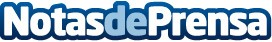 Las pymes siguen generando el 70% del empleo en España España es uno de los países que más pymes tiene el sector de los comercios, y esto provoca que más del 70%Datos de contacto:Nota de prensa publicada en: https://www.notasdeprensa.es/las-pymes-siguen-generando-el-70-del-empleo-en_1 Categorias: Emprendedores Recursos humanos Consumo http://www.notasdeprensa.es